	PRIJEDLOG
Temeljem članka 67. stavka 1. Zakona o komunalnom gospodarstvu (Narodne novine broj 68/18, 110/18, 32/20) i članka 36. Statuta Općine Vuka (Službeni glasnik Općine Vuka broj 01/14, 01/18, 01/20), Općinsko vijeće Općine Vuka na sjednici održanoj ______________. godine donosiPROGRAM GRADNJE OBJEKATA I UREĐAJA KOMUNALNE INFRASTRUKTURE ZA 2021. GODINUI. Opće odredbeČlanak 1.Ovim programom određuje se gradnja objekata i uređaja komunalne infrastrukture na području općine Vuka za razdoblje od 01. siječnja do 31. prosinca 2021. godine u iznosu od 9.298.000,00, i to za:Građevine komunalne infrastrukture koje će se graditi u uređenim dijelovima građevinskog područja,Građevine komunalne infrastrukture koje će se graditi izvan građevinskog područja,Postojeće građevine komunalne infrastrukture koje će se rekonstruirati i način rekonstrukcije.U 2021. godini ne planiraju se zahvati u komunalnoj infrastrukturi radi uređenja neuređenog dijela građevinskog područja naselja na području Općine Vuka, niti se planira uklanjanje građevina komunalne infrastrukture.Komunalna infrastruktura na području Općine Vuka su sljedeće građevine: nerazvrstane ceste, javne prometne površine na kojima nije dopušten promet motornih vozila, javne zelene površine, građevine i uređaji javne namjene, javna rasvjeta i groblja.Ovaj Program sadrži procjenu troškova projektiranja, građenja, provedbe stručnog nadzora građenja i provedbe vođenja projekata građenja (u daljnjem tekstu: procjena troškova građenja) komunalne infrastrukture s naznakom izvora njihova financiranja.II. Građevine komunalne infrastrukture koje će se graditi u uređenim dijelovima građevinskog područja:Članak 2.U tijeku 2021. godine planiraju se graditi sljedeće građevine:Za izgradnju nadstrešnice kod kapelice u Lipovcu Hrastinskom predviđena su sredstva u iznosu od 170.000,00 kn, čime će se omogućiti sklanjanje ljudi od sunca ili padalina.Jedan od dugogodišnjih projekata općine je izgradnja višenamjenske zgrade. Cilj ovog projekata je omogućiti adekvatan prostor za smještaj općinske uprave, ambulante, ljekarne, te predškolskog odgoja. U 2021. godini planirana su sredstva za izradu projektne dokumentacije u iznosu od 250.000,00 kn.III. Građevine komunalne infrastrukture koje će se graditi izvan građevinskog područja:Članak 3.U tijeku 2021. godine planiraju se graditi sljedeće građevine:U 2021. godini planira se i izgradnja pristupne ceste i mosta preko rijeke Vuke, u iznosu od 2.408.000,00 kn, kroz Mjere Programa ruralnog razvoja.IV. Postojeće građevine komunalne infrastrukture koje će se rekonstruirati i način rekonstrukcije:Članak 4.U tijeku 2021. godine planira se rekonstrukcija sljedećih građevina:Za rekonstrukciju nerazvrstane ceste u Hrastovcu planirana su sredstva u iznosu od 500.000,00 kn. Navedenom se investicijom planira rekonstrukcija ceste u duljini od 230 m, na k.č.br. 935, k.o. Vuka.Za izradu projektne dokumentacije rekonstrukcije nerazvrstane ceste Milke Cepelića k.č.br. 966 (od općine do škole) predviđena su sredstva u iznosu od 70.000,00 kn.Za rekonstrukciju i izgradnju pješačkih staza u 2021. godini planirana su sredstva u iznosu od 3.000.000,00 kn. Navedenim iznosom planira se sanacija pješačkih staza na području Općine Vuka, ukupne duljine oko 4 km.Za sanaciju i uređenje groblja planirana su sredstva u iznosu od 500.000,00 kn. Navedenim se sredstvima planira izgradnja nogostupa na groblju površine 350m2 i postavljanje ograde u dužni od 250 m.Planom u 2021. godini predviđena su sredstva za energetsku obnovu zgrade javne namjene. Radovi koji su predviđeni energetskom obnovom su sanacija krovišta, toplinska izolacija, unaprjeđenje sustava grijanja, zamjena postojeće stolarije, hidroizolacija.V. RekapitulacijaČlanak 5.Utvrđuje se sljedeća rekapitulacija programa po vrsti i izvorima financiranja gradnje komunalne infrastrukture:VI. Završne odredbeČlanak 6.Ovisno o ostvarenju proračunskih prihoda u 2021. godini Općinsko vijeće može smanjiti ili povećati opseg radova utvrđenih ovim Programom radi usklađenja opsega radova sa mogućnostima financiranja istih.Članak 7.Program gradnje objekata i uređaja komunalne infrastrukture objavit će se u „Službenom glasniku Općine Vuka“, a primjenjuje se od 01. siječnja 2021. godine.KLASA: URBROJ: U Vuki, Predsjednik općinskog vijeća Stjepan Ribić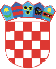 REPUBLIKA HRVATSKAOSJEČKO BARANJSKA ŽUPANIJAOPĆINA VUKAOpćinsko vijećeŠifra aktivnostiProjekti i aktivnostiiznosIzvor sredstavaIzvor sredstavaŠifra aktivnostiProjekti i aktivnostiiznosIzvorIznosGRAĐEVINE I UREĐAJI JAVNE NAMJENEK100100Izgradnja nadstrešnice kod kapelice u Lipovcu Hrastinskom170.000,00Ostale pomoći 170.000,00K100108Izgradnja višenamjenske zgrade250.000,00Ostale pomoći250.000,00Šifra aktivnostiProjekti i aktivnostiiznosIzvor sredstavaIzvor sredstavaŠifra aktivnostiProjekti i aktivnostiiznosIzvorIznosNERAZVRSTANE CESTEK100139Izgradnja mosta preko Vuke i pristupne ceste2.408.000,00Pomoći EU2.046.800,00K100139Izgradnja mosta preko Vuke i pristupne ceste2.408.000,00Ostale pomoći361.200,00Šifra aktivnostiProjekti i aktivnostiiznosIzvor sredstavaIzvor sredstavaŠifra aktivnostiProjekti i aktivnostiiznosIzvorIznosNERAZVRSTANE CESTEK100102Rekonstrukcija nerazvrstane ceste Hrastovac500.000,00Prihod od prodaje500.000,00K100132Rekonstrukcija nerazvrstane ceste Milka Cepelića kč.br. 966 (od Općine do škole)70.000,00Ostale pomoći 70.000,00JAVNE PROMETNE POVRŠINE NA KOJIMA NIJE DOPUŠTEN PROMET MOTORNIH VOZILAK100095Rekonstrukcija i izgradnja pješačkih staza3.000.000,00Namjenski primici od zaduživanja2.000.000,00K100095Rekonstrukcija i izgradnja pješačkih staza3.000.000,00Pomoći EU850.000,00K100095Rekonstrukcija i izgradnja pješačkih staza3.000.000,00Ostale pomoći150.000,00GROBLJAK100085Sanacija i uređenja groblja500.000,00Prihodi za posebne namjene - komunalni doprinos40.000,00K100085Sanacija i uređenja groblja500.000,00Ostale pomoći460.000,00GRAĐEVINE I UREĐAJI JAVNE NAMJENEK100153Energetska obnova zgrade javne namjene2.400.000,00Pomoći EU2.040.000,00K100153Energetska obnova zgrade javne namjene2.400.000,00Ostale pomoći360.000,00R.br.Vrsta komunalne infrastruktureIznos u kunama1.Građevine komunalne infrastrukture koje će se graditi u uređenim dijelovima građevinskog područja420.000,002.Građevine komunalne infrastrukture koje će se graditi izvan građevinskog područja2.408.000,003.Postojeće građevine komunalne infrastrukture koje će se rekonstruirati i način rekonstrukcije6.470.000,004.Građevine komunalne infrastrukture koje će se graditi radi uređenja neuređenog dijela građevinskog područja naselja na području Općine Vuka0,005.Građevine komunalne infrastrukture koje će se uklanjati0,00UKUPNO9.298.000,00r.br.Izvori financiranjaIznos u kunama1.Namjenski prihod od zaduživanja2.000.000,002.Prihod od prodaje500.000,003.Prihod za posebne namjene – komunalni doprinos40.000,004.Ostale pomoći1.821.200,005.Pomoći EU4.936.800,00UKUPNO9.298.000,00